БІЛОЦЕРКІВСЬКА МІСЬКА РАДА	КИЇВСЬКОЇ ОБЛАСТІ	Р І Ш Е Н Н Явід 17 лютого 2022 року                                                             		№ 2735-27-VIIIПро розгляд заяви про затвердження технічної документації із землеустрою щодо встановлення (відновлення) меж земельної ділянки в натурі (на місцевості) та передачу земельної ділянки у спільну часткову власність  громадянці  Самойленко Тетяні Анатоліївні Розглянувши подання постійної комісії з питань земельних відносин та земельного кадастру, планування території, будівництва, архітектури, охорони пам’яток, історичного середовища до міського голови від 21 лютого 2022 року №113/02-17, протоколів постійної комісії з питань  земельних відносин та земельного кадастру, планування території, будівництва, архітектури, охорони пам’яток, історичного середовища від 29 грудня 2021 року №42 і від 13 січня 2022 року №43, заяву громадянки  Самойленко Тетяни Анатоліївни від 21 грудня 2021 року №15.1-07/6412, додані до заяви документи та технічну документацію із землеустрою щодо встановлення (відновлення) меж земельної ділянки в натурі (на місцевості), відповідно до статей відповідно до статей 12, 40, 116, 118, 120, 122, 125, 126, 186 Земельного кодексу України, ч. 5 ст. 16 Закону України «Про Державний земельний кадастр», ст. 55 Закону України «Про землеустрій», ст. 24 Закону України «Про регулювання містобудівної діяльності», п. 34 ч.1 ст. 26 Закону України «Про місцеве самоврядування в Україні»,  міська рада вирішила:1.Відмовити в затвердженні технічної документації із землеустрою щодо встановлення (відновлення) меж земельної ділянки в натурі (на місцевості) та в передачі земельної ділянки комунальної власності у спільну часткову власність громадянці  Самойленко Тетяні Анатоліївні 31/100 частка земельної ділянки з цільовим призначенням 02.01 Для будівництва і обслуговування житлового будинку, господарських будівель і споруд (присадибна ділянка) (під розміщення існуючого житлового будинку) за адресою: вулиця Короленка, 13, місто Біла Церква, Білоцерківський район площею 0,0664 га, за рахунок земель населеного пункту міста Біла Церква, кадастровий номер: 3210300000:04:012:0287, у зв’язку з прийнятим Білоцерківською міською радою  рішенням від 29 квітня 2021 року №835-12-VIII Про затвердження технічної документації із землеустрою щодо встановлення (відновлення) меж земельної ділянки в натурі (на місцевості) та відмову в передачі земельної ділянки комунальної власності у спільну часткову власність громадянці Самойленко Тетяні Анатоліївні (32/100 часток земельної ділянки)» та відповідно до вимог статті 377 Цивільного кодексу України  до особи, яка набула право власності на об’єкт нерухомого майна (житловий будинок (крім багатоквартирного), іншу будівлю або споруду), об’єкт незавершеного будівництва, право власності на який зареєстровано у визначеному законом порядку, одночасно переходить право приватної власності, право користування земельною ділянкою, на якій розміщений об’єкт нерухомого майна (житловий будинок (крім багатоквартирного), інша будівля або споруда), об’єкт незавершеного будівництва, без зміни її цільового призначення в обсязі та на умовах, встановлених для попереднього власника такого об’єкта нерухомого майна, у порядку та на умовах, визначених Земельним кодексом України, статті 120 Земельного кодексу України згідно порядку переходу права на земельну ділянку у разі набуття права власності на об’єкт нерухомого майна (жилий будинок (крім багатоквартирного), іншу будівлю або споруду), об’єкт незавершеного будівництва, що розміщені на ній, враховуючи, що до заяви від 21 грудня 2021 року №15.1-07/6412 не додано згоди всіх співвласників житлового будинку.2. Контроль за виконанням цього рішення покласти на постійну комісію з питань  земельних відносин та земельного кадастру, планування території, будівництва, архітектури, охорони пам’яток, історичного середовища.Міський голова             	                                                                     Геннадій ДИКИЙ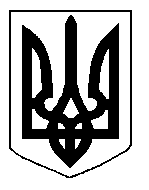 